s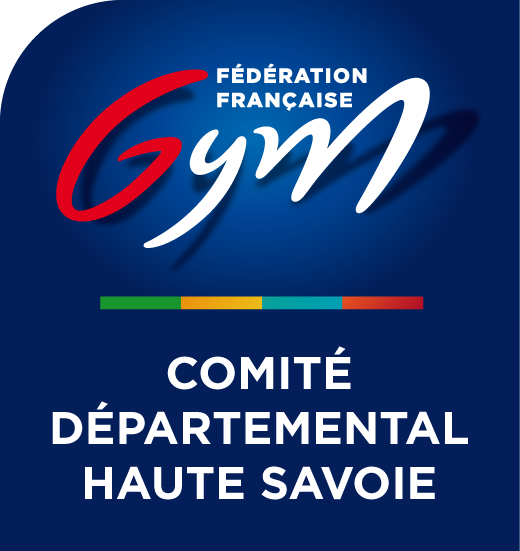 CD 74GYMNASTIQUE ARTISTIQUE MASCULINEPROGRAMME COUPE FORMATION 2023/2024GYMNASTIQUE ARTISTIQUE MASCULINECOUPE FORMATION Le Public concernéGymnastes nés en 2013, 2014, 2016, 2017Le ProgrammeLa valeur de la partie technique est graduelle selon l’élément présenté (De 4 à 10 Points). Le Panachage est possible entre chaque niveau.Niveau 1 : Note de départ de 4 pointsNiveau 2 : Note de départ de 6 pointsNiveau 3 : Note de départ de 8 pointsNiveau 4 : Note de départ de 10 pointsDéroulement CompétitionEn règle générale, 1 passage d’échauffement autoriséLe gymnaste est donc noté sur son 2ème Passage.Cas Particuliers : Travail avec sangles à la barre fixe et aux Anneaux ou il n’y a pas d’échauffement.Système de CotationEn règle généraleChaque élément se décompose en 4 parties :° Détermination du niveau de départ (1 à 4)Le niveau est obligatoirement annoncé par l’entraîneur ou le gymnasteLe juge détermine la note de départ en fonction de la réalisation de l’élément, de l’enchainement d’éléments ou du mouvement.° Une partie bonifications avec 4 critères d’attributions d’une valeur de 2 Points.Ces bonifications sont d’ordre technique (Exemple : + 2points : Le Corps reste tendu)° Une partie déductions allant de 1 à 3 points en fonction de l’exécution de l’élément.° Une seule déduction de 1, 2, ou 3 points peut être attribuée sur l’élément, l’enchainement d’éléments, ou le mouvement présenté° Des points bonus d’une valeur de 1 point peuvent être attribués :1 point si 3 des 4 secteurs de bonifications sont attribués 1 point en fonction de la présentation et de l’attitude du gymnaste.° Déduction de 1 point en cas de ChuteCas Particuliers :Les souplesses au sol : (Elément N°4)1 seul enchainement d’éléments (ND : 4 points avec 8 bonifications possibles d’une valeur de 1 point). 1 Point BONUS de 1 point est attribué si 5 des 8 secteurs sont attribués2 points BONUS si les souplesses sont effectuées à –de 5cms du Sol1 point en fonction de la présentation et de l’attitude du gymnaste.Les cercles au Champignon : (Elément N°5)Niveau 1 : Note de départ : 1 pointNiveau 2 : Note de départ : 2 pointsNiveau 3 : Détermination de la note de départ en fonction du nombre de cercles réalisésLa lune au Saut de Cheval (Elément N° 8)Le Simultané aux Anneaux : (Elément N° 18)3 niveaux au lieu de 4 (ND : 4, 6, 10 points)Le grimper de corde :(Elément N°21)Pas de déductions possiblesPrécisions Jugement Coupe FormationLa note de départ est établie en fonction de la présentation de l'élément.° Le niveau est obligatoirement annoncé par l’entraîneur ou le gymnaste° Le juge détermine la note de départ en fonction de la réalisation de l’élément, de l’enchainement d’éléments ou du mouvement.Le panachage est possible entre les différents éléments proposés.Pas de ½ POINTLe juge valide les points de bonification si les critères techniques sont remplis (2 points x 4 en règle générale).Le juge détermine la déduction en fonction de la réalisation de l’élément, l’enchainement d’éléments ou le mouvement.° 1 point pour petites fautes° 2 points pour moyennes fautes° 3 points pour grosses fautesLe juge valide le point BONUS si 3 des 4 secteurs de bonifications sont attribués (5 des 8 pour les souplesses). Le juge valide le point de bonification si la présentation du gymnaste au juge est correcteLe gymnaste a un seul essai par atelier sauf cas particuliers ci-dessous° 2 essais pour Eléments : 1/ 3 (Niv de départ 6, 8 et 10 points) 5/ 16/ 20 (Niv de départ 6/8 et 10 points) 19 (Niv de départ 8 et 10 points)Chute pendant la réalisation de l’élément, de l’enchainement d’éléments ou du mouvement : Déduction : 1 pointPRECISIONS SPECIFIQUES COMPLEMENTAIRESElément 4 : Les Souplesses Si Roulade avant finale jambes tendues au lieu de jambes fléchies, Pas de pénalisation.L’enchainement d’éléments ou le mouvement n’est que partiellement réalisé : Déduction 2 Points sur la ND Elément 5 : Les Cercles au Champignon1 seule chute autorisée.( Si 2ème chute, Fin de l’exercice sans pénalisation)Elément 6 : Mouvement ArçonsAttention aux amplitudes. Le Niveau 4 doit montrer un balancement prononcé au niveau du bassin. (Différence Niveau 1 par rapport au niveau 4)Elément 7 : Les Balancés aux AnneauxDéclassement si l’amplitude n’est pas respectéeSangles obligatoires (Education gymnique).Elément 8 : Lune arrivée debout et déséquilibre avantLe juge peut demander un second passage pour le saut de cheval (dans le cas où le zéro est attribué au premier saut).Elément 10 : Le Salto avant tenduChandelle au début et à la fin de l’exercice (Si Grand Trampoline)Elément 11 : Initiation aux rotations longitudinalesChandelle intermédiaire entre chaque élément.L’enchainement d’éléments ou le mouvement n’est que partiellement réalisé : Déduction 2 Points sur la ND Elément 12 : Le Balancé ATRSur le nombre de balancés exécutés, 3 doivent remplir l’exigence de l’amplitude et le meilleur de ces 3 est évalué. Si non respect de l’amplitude sur 3 balancés, déclassement au niveau inférieur.Elément 13 : Le Travail en suspensionSeul le départ du niveau 2 s’effectue d’un plan surélevé, pour les niveaux 3 et 4, le départ peut se réalise d’un tremplin, la hauteur des barres est libre.Elément 14 : Les Shoots à la Barre FixeLa reconnaissance en Niveau 3 ou 4 n’est effective que si les shoots avant et arrière sont réalisés.Le respect de l’amplitude demandée est obligatoire pour la reconnaissance du niveau.Si non respect de ces 2 règles, déclassement d’1 ou de 2 niveau.